СХЕМА ГРАНИЦ ПРИЛЕГАЮЩИХ ТЕРРИТОРИЙРаздел 1 Схема прилегающей территории Раздел 2Схема прилегающей территорииОписание местоположения границ прилегающих территорийРаздел 3 Схема прилегающей территорииПлан (чертеж, схема) прилегающих территорий Лист  № 1 раздела 1 Всего листов раздела 1: 1Всего разделов: 3Всего листов: 3ОКТМО657300000016573000000165730000001Всего прилегающих территорий: 1492,93 кв.мВсего прилегающих территорий: 1492,93 кв.мВсего прилегающих территорий: 1492,93 кв.мВсего прилегающих территорий: 1492,93 кв.мНомер п/пУсловный номер прилегающей территорииКадастровый номер объекта недвижимостиПлощадь территорииМестоположение прилегающей территории (адресные ориентиры)166:34:0502035: ПТ866:34:0502035:761492,93 кв.мСвердловская обл., г.Асбест,ул.Ладыженского,17Лист  № 1 раздела 2 Всего листов раздела 2: 1Всего разделов: 3Всего листов: 3ОКТМО657300000016573000000165730000001Всего прилегающих территорий: 1492,93 кв.мВсего прилегающих территорий: 1492,93 кв.мВсего прилегающих территорий: 1492,93 кв.мВсего прилегающих территорий: 1492,93 кв.мУсловный номер прилегающей территорииНомера точекКоординатыКоординатыУсловный номер прилегающей территорииНомера точекXY66:34:0502035: ПТ81410368,031585124,2866:34:0502035: ПТ82410467,301585141,8366:34:0502035: ПТ83410469,561585140,5066:34:0502035: ПТ84410470,281585136,2166:34:0502035: ПТ85410476,201585100,8566:34:0502035: ПТ86410481,221585071,4366:34:0502035: ПТ87410478,041585065,2666:34:0502035: ПТ88410480,841585049,2066:34:0502035: ПТ89410481,681585048,7066:34:0502035: ПТ810410469,681585046,0166:34:0502035: ПТ811410467,021585063,7566:34:0502035: ПТ812410464,641585078,6366:34:0502035: ПТ813410464,331585081,0666:34:0502035: ПТ814410455,341585135,2966:34:0502035: ПТ815410453,931585135,8866:34:0502035: ПТ816410449,401585137,4966:34:0502035: ПТ817410448,471585137,8666:34:0502035: ПТ818410369,481585121,7866:34:0502035: ПТ81410368,031585124,28Лист  № 1 раздела 3 Всего листов раздела 3: 1 Всего разделов: 3Всего листов: 3ОКТМО657300000016573000000165730000001Всего прилегающих территорий: 1492,93 кв.мВсего прилегающих территорий: 1492,93 кв.мВсего прилегающих территорий: 1492,93 кв.мВсего прилегающих территорий: 1492,93 кв.м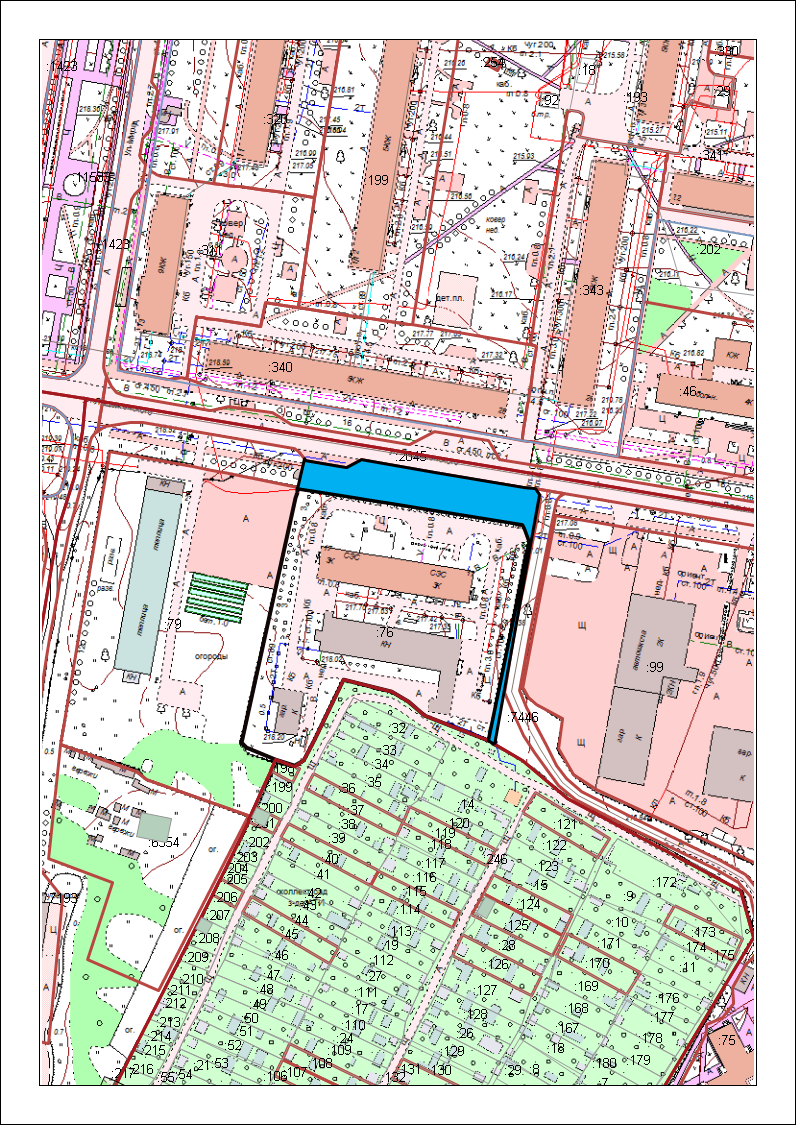 Масштаб:1:1000